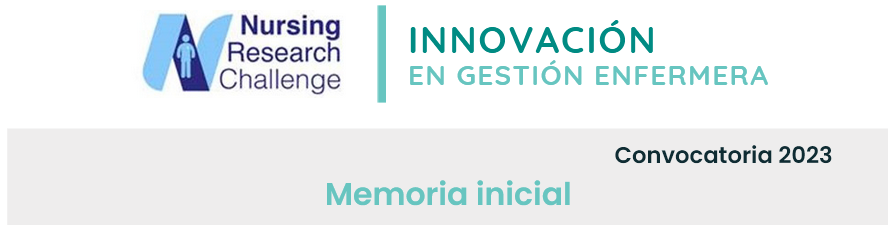 Proceso de implantación de las recomendaciones seleccionadas1. Proceso de identificación de la necesidad de implantar las recomendaciones y situación basal:Se han revisado las Memorias de la actividad docente y asistencial de la Dirección de Enfermería (DE) de los 3 últimos años, y su propia estructura organizativa, encontrando como aspectos importantes de la actual situación respecto a la Investigación en Enfermería (IE):-No existe Unidad de Apoyo a la Investigación en el organigrama de la DE, ni programas propios de desarrollo de la IE.-Existe escasa investigación enfermera y la existente responde a iniciativas individuales (expertos de áreas, tesis, Másteres).-Escasos grupos formales de IE con tradición investigadora y poca participación como investigadores colaboradores en los grupos multidisciplinares.-En cuanto a los aspectos cualitativos, pocas publicaciones tanto en revistas indexadas y no indexadas, y un número poco significativo de comunicaciones a congresos, relacionado con áreas asistenciales especializadas.-En este momento se está poniendo en marcha una Comisión de Investigación en Cuidados y un Referente para la IE.2. Listado, por orden de prioridad, de las recomendaciones de cada eje que la institución está interesada en implantar y evaluar:En el punto 3 (Descripción del proceso de implantación) se detallan por orden de priorización3. Descripción del proceso de implantación (estrategia, actividades, evaluación y recursos):Eje 1. Detección del talentoEje 2. FormaciónEje 3. Difusión del conocimientoEje 4. Fomentar la investigación enfermera dentro de los equipos multidisciplinares y multicéntricos:Eje 5. Recursos destinados al fomento de la Investigación en Enfermería:Eje 6. Incorporación de la perspectiva de paciente. Traslación de resultados:4. Responsable, equipo o estructura constituida para acometer la propuesta y su interacción:Comisión de Investigación en cuidados de enfermería y fisioterapia y referente en investigación. Ambas figuras se crearán para tal fin.5. Cronograma de la implantación de las recomendaciones, con actividades a realizar y responsables en cada etapa de la implantación.